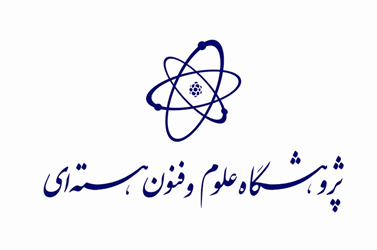     NST-TPE-FRM-43   نام و نام خانوادگی پژوهشگر:                                                             پژوهشکده/ ارگان محل خدمت:تاریخ صدور حکم پسادکتری در پژوهشگاه:  ......... /.........../............            استاد میزبان پژوهشگاه:                                                         پژوهشکده/ ارگان محل خدمت:استاد میزبان مشترک:  (در صورت لزوم)                                     پژوهشکده/ ارگان محل خدمت:عنوان پیشنهاده پسادکتری:الف- گزارش كار:خلاصه‌اي از فعاليتهاي انجام شده در چهار ماه گذشته: 2- عناوين فعاليتهاي پيش‌بيني شده در چهار ماه آينده:    3- مشكلات حين انجام پیشنهاده پسادکتری و ارائه پيشنهادات:                                                                                                         نام و نام خانوادگی پژوهشگر                                                                                                             تاریخ ......... /.........../............            امضاءب- ارزيابي استاد میزبان پژوهشگاه:1- تا چه حد اجراي پیشنهاده پسادکتری مطابق جدول زمانبندي پيشرفت كرده است:اكنون چه مقدار از بودجه پیشنهاده پسادکتری هزينه شده است:ارزيابي پيشرفت چهار ماهه پیشنهاده، توسط استاد میزبان پژوهشگاه: عالي                                  خوب                               متوسط                            ضعيف                                                                                                                         تاریخ ......... /.........../............            امضاءتایید رئیس پژوهشکده/ ارگان:                                                                                                                                  تاریخ ......... /.........../............              امضاء